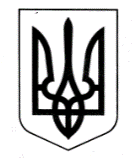 УКРАЇНАЧОРНОМОРСЬКА МІСЬКА РАДАОдеського району Одеської областіРІШЕННЯ05.10.2023                                                                  № 460-VIIIПро надання згоди на підписання додаткової угоди № 1 та протоколу № 1 до Узгодженого рішення про співробітництво, затвердженого рішенням Чорноморської міської ради Одеського району Одеської області від 18.06.2021 № 78-VIII «Про надання згоди на підписання Узгодженого рішення про співробітництво у сфері надання адміністративних послуг» У зв’язку з внесенням змін до розпорядження Кабінету Міністрів України від 16.05.2014 № 523-р, на підставі наказу Міністерства внутрішніх справ України від 06.05.2022 № 278 «Про затвердження Порядку взаємодії територіальних сервісних центрів МВС із державним підприємством, що належить до сфери управління Державної міграційної служби України, та центрами надання адміністративних послуг», враховуючи рекомендації постійної комісії з питань депутатської діяльності, законності, правопорядку та соціального захисту громадян, керуючись  статтями 25, 26 Закону України «Про місцеве самоврядування в Україні»,Чорноморська міська рада Одеського району Одеської області вирішила:Надати згоду на підписання додаткової угоди № 1 та протоколу № 1 до Узгодженого рішення про співробітництво, затвердженого рішенням Чорноморської міської ради Одеського району Одеської області від 18.06.2021 № 78-VIII «Про надання згоди на підписання Узгодженого рішення про співробітництво у сфері надання адміністративних послуг».  Затвердити текст:2.1 додаткової угоди № 1 до Узгодженого рішення про співробітництво від 18.06.2021 (додаток 1); протоколу № 1 до Узгодженого рішення про співробітництво від 18.06.2021 (додаток 2).Уповноважити Чорноморського міського голову Василя Гуляєва на підписання від імені Чорноморської міської ради Одеського району Одеської області додаткової угоди та протоколу, зазначених у пункті 2 даного рішення.Контроль за виконанням даного рішення покласти на постійну комісію з питань депутатської діяльності, законності, правопорядку та соціального захисту громадян, першого заступника міського голову Ігоря Лубковського.Міський голова                                                                                       Василь ГУЛЯЄВ 